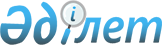 О передаче в коммунальную собственность г. Акмолы государственных пакетов акций акционерных обществ, занимающихся жизнеобеспечением столицыПостановление Правительства Республики Казахстан от 27 января 1998 г. N 37

     В связи с приданием г.Акмоле статуса столицы Республики Казахстан и в целях организации эффективного управления и развития городского хозяйства Правительство Республики Казахстан ПОСТАНОВЛЯЕТ: 

      Департаменту государственного имущества и приватизации Министерства финансов Республики Казахстан в установленном законодательством порядке: 

      передать в коммунальную собственность г. Акмолы государственные пакеты акций акционерных обществ согласно приложению; 

      совместно с акционерным обществом "Казахстанская компания по управлению электрическими сетями "KEGOC" обеспечить реорганизацию акционерного общества "Акмолинская РЭК" путем выделения из него по разделительному балансу имущества Акмолинских городских электрических сетей для дальнейшей передачи его в коммунальную собственность г. Акмолы. 

 

     Премьер-Министр  Республики Казахстан

                                            Приложение                                  к постановлению Правительства                                       Республики Казахстан                                    от 27 января 1998 г. N 37 



 

                                Перечень      акционерных обществ, государственные пакеты акций которых          передаются в коммунальную собственность г.Акмолы     Сноска. Внесены изменения - постановлением Правительства РКот 30 января 1998 г. N 58  P980058_ ; от 29 июня  1998 г. N 610  Р980610_ .     АО "Акмолинская ТЭЦ-2"     АО "Акмолинские тепловые сети"     АО "Акмолагорэлектротранс"     АО "Автобусный парк N 1"     АО "Гордорстрой"     АО "Спецавтотранспорт"     Имущество Акмолинских городских     электрических сетей
					© 2012. РГП на ПХВ «Институт законодательства и правовой информации Республики Казахстан» Министерства юстиции Республики Казахстан
				